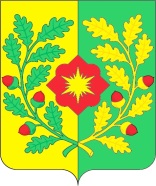 АдминистрацияГОРОДСКОГО ПОСЕЛЕНИЯ ПЕТРА ДУБРАВАМУНИЦИПАЛЬНОГО РАЙОНА ВолжскийСАМАРСКОЙ ОБЛАСТИПОСТАНОВЛЕНИЕот 28 апреля 2023 года № 107О предоставлении                                                                                           разрешения                                                                        на                                                                                                                                  условно                                                                            разрешенный                                                                                        вид использования земельного участка с кадастровым номером63:17:0301006:4Рассмотрев заявление ФКП «Самарский завод «Коммунар» о предоставлении разрешения на условно разрешенный вид использования земельного участка, в соответствии со статьей 39 Градостроительного кодекса Российской Федерации, с учетом заключения о результатах публичных слушаний от 28.04.2023 по проекту постановления о предоставлении разрешенияна условно разрешенный вид использования земельного участка, опубликованного в газете «Голос Дубравы» от 28.04.2023 №12(277), руководствуясь Уставом городского поселения Петра Дубравамуниципального района Волжский Самарской области, Администрация городского поселения Петра Дубрава муниципального района Волжский Самарской области ПОСТАНОВЛЯЕТ:1.  Предоставить разрешение на условно разрешенный вид использования земельного участка «Железнодорожные пути» в отношении земельного участка с кадастровым номером 63:17:0301006:4, расположенного в границах территориальных зон Сх2 «Зона сельскохозяйственного использования за границами населенного пункта», Сп1 «Зона специального назначения, связанная с захоронениями», по адресу: Самарская область, муниципальный район Волжский, городское поселение Петра Дубрава.2.  Опубликовать настоящее постановление в газете «Голос Дубравы» и разместить на официальном сайте Администрации городского поселения Петра Дубрава муниципального района Волжский Самарской области в информационно-коммуникационной сети «Интернет».3.  Настоящее постановление вступает в силу со дня его официального опубликования.Глава   городского поселения Петра Дубрава муниципального района ВолжскийСамарской области                  В.А.Крашенинников